COMPARITIVE ANALYSIS OF OPTICAL PROPERTIES OF  CdSe AND  CdS ANNEALED THIN FILMS USING SPRAY PYROLYSIS TECHNIQUEDr. L.M.Shanware N.S.Science College, Mulchera , District  Gadchiroli.Email: lshanware@gmail.comABSTRACTA comparative study of CdSe  and CdS thin films 0.025 M molar concentration deposited by spray pyrolysis technique were studied .The energy band gaps of these annealed films were found out from reflection spectra. CdS have the direct band gap 2.47 eV and CdSe thin films  which has a direct band gap of 1.75eV  used in IR optics, polarizers and X-Ray detector .These thin films of semi conducting materials are relevant use  in  optoelectronic, communicating  devices and solar energy .KEYWORDS:  Thin film, optical properties, Energy gap ,Spray pyrolysis,						I. INTRODUCTIONThe II-VI compound semiconductor such as CdSe of IV–VI layer structured semiconductor in general they are used as holographic recording, switching photo conducting and photovoltaic materials (1-2). which has a direct band gap of 1.75eV(3) is suitable for solar cell and solar control coating and applicable for laser windows (4) Thin films are highly structure sensitive which influence the device performance. Thin films are wide used in optical coating on the lenses to reduce the reflected light from the lenses .In this thin films, cadmium chalcognides have gain more attention  due to their band gap which gives maximum efficiency (5) With this it is possible to convert visible light energy directly into electrical ,used in  semiconductor photoelectrical and electrolyte hetero-junction system, (6,7) The efficiency of solar cell is found to improve with the increase in conductivity of the films. The structure is closely related to that of zinc-blende.  The binary semiconductors CdS have the direct band gap 2.47 eV (8) Several authors pointed out that CdS could is a n-type window material implemented in  hetero-junction solar cells [9]. II.EXPERIMENTALCdSe  and CdS annealed thin films were deposited by using  spray pyrolysis technique on a pre cleaned hot glass as a substrate of molar concentration 0.025M  The aqueus solutions are prepared in double distilled water.The source of Cd and S are cadmium chloride -CdCl2 and thiourea (NH–CS–NH2) and the source of Cd and Se are cadmium chloride (CdCl2) and selenium dioxide (Se2). The aqneus solutions of CdCl2 and thiourea were taken in the ratio 1:1 in the specially designed sprayer. The specially designed glass spray nozzle was used for thin spray of solution on the hot substrate maintained at 4000C with an accuracy ±50C. The  special designed glass sprayer was mechanically moved to and fro on hot substrate .Then all the films CdS  and CdSe are annealed for 2 hr. at 1000C constant temperature. The distance between the special designed glass sprayer and the glass substrate was  about 25–30 cm with  air pressure at 12 Kg/cm2. The Experimental setup for spraying is shown in Fig. (1)Fig. (1) Experimental setupIII. OPTICAL PROPERTIESAbsorption spectra of CdS and CdSe  are taken in the lab  by using ELICO SL 159spectrophotometer in wavelength range 380-1000 nm. Energy band gap Eg and absorption coefficient are used by using the Tauc relation  is given by (10,11)-------------------(1)Where A is a constant,  is the photon energy,  the band gap and  is an index In this  paper  is chosen for an allowed direct transition. A graph  is plotted between 2 and , a straight line tangent to a slope  which gives the value of the direct band gap as shown in graph.The sample were annelled bscause  of anneating the samples at 100 0C the crystanality prperties increases(12). From fig  2, found band gap of CdS in the range 2.4 eV  (13) and from fig  4, CdSe thin film with a band gap 1.7 eV.(14) From all this data , computer program (15,16) for calculation is used in lab to calculate the refractive index µ, and absorption 𝛂The study of optical properties of the thin films is very important when these are to be used in devises particularly in solar cell. Because the optical properties determine the part of the efficiency of the devices. The refractive index  and extinction coefficient κ were found out from the transmittance data. From fig  3 and Fig 5 it was found that the dependences of refractive index on incident photan energy (17) deposited on glass substrate .The thin film of CdS has significant interest for the efficient use in the solar cells (18). Fig 6 and 7 shows the  XRD of CdS and CdSe thin films of  annealed  samples was used to confirm the crystal structure 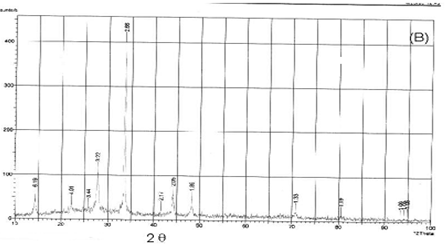 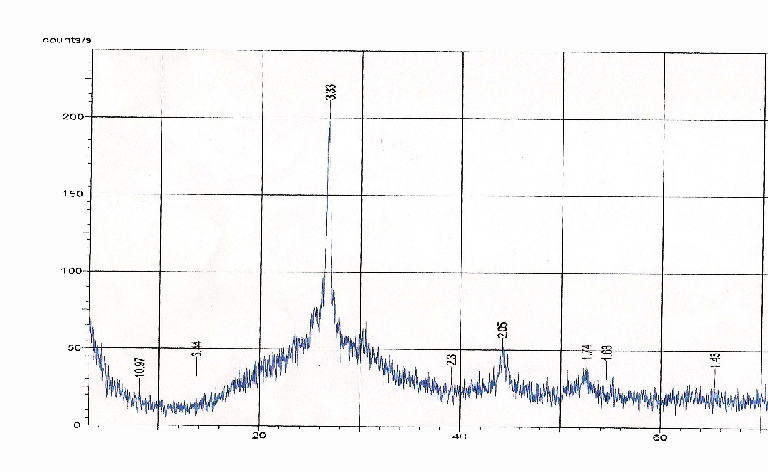 Fig 6 .XRD of CdS thin film                                                         Fig 7 .XRD of CdSe thin filmIV.RESULTCadmium sulphide is  II–VI group and it is almost used material for the heterojunction solar cells. The CdS has nearly the same  energy band gapwhich is necessary for maximum conversion efficiency.CdS is   stable  and low cost thin film . The XRD of these thin films samples are shows crysraline in nature and hence used in solar cell and nano technology.The CdS thin films of 0.025 M molar concentration prepeary by spray pyrolysis method scanned in the visible region the energy gap was found that the band gap for CdS thins films of molar concentration 0.025M are nearly 2.4 eV It was found that the thin films samples prepared by spray pyrolysis method  at constant substrate temperature were more stable. CdS thin film  can be used as visibly transmitting material and buffer layer in chalcopyrite hetrojunction solar cell. Hence CdS gain more interest for the efficient component  of solar cells. The values of energy gap of CdSe are 1.7 eV can be used in IR optics, polarizers and X-Ray detector In summry CdSe is the better window layer material for solar cell and.REFERENCESBhatt V.P., Gireesan K. & Desai C.F., Mat. Sci. Lett. 11, (1992) 380Valiukonis G., Gujeinova D.A., Krivated G., Sileika A. Phys. Stat. Solidi (B) 135, (1986) 299A.A. Yadav∗, M.A. Barote, E.U. Masumdar  Materials Chemistry and Physics 121 (2010) 53–57Klausutis N.  J. Electrochem 4 (1975) 625Pradip K.R., Sharma B.K. & Das H.L.Bull. Motor sci Vol. (23) 43 Aug 2000 313Heller A. and Miller B.Electrochem Acta 1980 (25) 29Uplane M.D. & Pawar S.H.Bull. Mat. Sci. 5, 5, (1983) 433Hird J P and Tembhurkar Y D Indian  J. Pure and Appl. Phys., 28(1990) 583 Shewchun J, Loferski J J, Beaulieu R, Chapmann G H and Garside BK J. Appl. Phys., 50 (1979) 6978Tauc J (ed.) 1974 Amorphous and liquid semiconductors (NewYork: Plenum) p. 159Heavens O.S. Dover Publication Inc., Ny, (1965)Roy U.N., Ingle A & Rustagi K.C.Phy of Semi. Devices, Marosa publ, New Delhi 1998Valyormana A.G., Mathew S., Vijay Kumar K.P., Purushottaman C.Bull. Mat. Sci, 16, 1, Feb. 1993, 55Pathan H.M. & Lokhande C.D.Bull. Mat. Sci. Vol 27 No. 2 April 2004, 85Basu, B. S. verma, T.K. Bhattacharya, M. Kar & R. BhattacharyaOptics & Optoelectronic vol –I Narosa Publication. New Delhi.R. Swanepod Rev. Sci. Instr. (16) 1983 1214 K.K. Chattopydhayay, A. Sarkar, S. chandhari & A. K. Pal Vaccume 42 (1991) 1113Chu T L, Chu S S, Britt J, Ferekids C, Wang C, Wu C Q and Ullal H S IEEE Electron. Dev. Lett. EDL-13 (1992)303